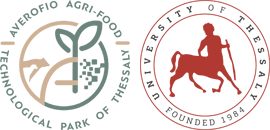 Πρόσκληση σε Webinar: “Εαρινές Ετήσιες Καλλιέργειες – Δράσεις του Πανεπιστημίου Θεσσαλίας”Το Αβερώφειο Αγροδιατροφικό Τεχνολογικό Πάρκο Θεσσαλίας διοργανώνει webinar με θέμα τις εαρινές ετήσιες καλλιέργειες και πιο συγκεκριμένα τις δράσεις του Πανεπιστημίου Θεσσαλίας. Το webinar θα πραγματοποιηθεί την Πέμπτη 23 Μαρτίου στις 18:00 μέσω Zoom.   Σκοπός του διαδικτυακού σεμιναρίου είναι να παρουσιαστούν οι κυριότερες δράσεις του Πανεπιστημίου Θεσσαλίας και τα αποτελέσματα που έχουν προκύψει από ερευνητικό έργο πολλών ετών σχετικά με τις εαρινές αρδευόμενες καλλιέργειες, όπως το βαμβάκι, η βιομηχανική τομάτα, κ.ά.. Μέσω του webinar θα πραγματοποιηθεί ενημέρωση των αγροτών και του κοινού για τις σύγχρονες γεωργικές πρακτικές και καλλιέργειες. Ταυτόχρονα, θα γίνει για πρώτη φορά παρουσίαση μιας καινούριας ιστοσελίδας (website) που δημιουργήθηκε στα πλαίσια λειτουργίας του Αβερώφειου Αγροδιατροφικού Τεχνολογικού Πάρκου Θεσσαλίας. Στόχος είναι μέσω της συγκεκριμένης ιστοσελίδας να επιτευχθεί μεταφορά χρηστικών αποτελεσμάτων και ερευνητικών δράσεων εργαστηρίων του Πανεπιστημίου Θεσσαλίας στο ευρύ κοινό με έμφαση πάντα στον τομέα της Φυτικής Παραγωγής. Με το πέρας της εκδήλωσης, σχετικό υλικό θα αναρτηθεί στον συγκεκριμένο ιστότοπο προκειμένου να λειτουργήσει ως οδηγός για τους αγρότες και τα άτομα που δραστηριοποιούνται στον συγκεκριμένο τομέα.Ομιλητής του webinar θα είναι ο Καθηγητής Δενδροκομίας του Τμήματος Γεωπονίας, Φυτικής Παραγωγής και Αγροτικού Περιβάλλοντος του Πανεπιστημίου Θεσσαλίας και Υπεύθυνος του Τομέα Φυτικής Παραγωγής του Αβερώφειου Αγροδιατροφικού Τεχνολογικού Πάρκου Θεσσαλίας, Γεώργιος Νάνος. Για να παρακολουθήσετε ζωντανά το webinar ακολουθήστε τον παρακάτω σύνδεσμο: https://us06web.zoom.us/j/81944652839?pwd=Z3RyNXluc1VFMHJacVFZRWVveEh5QT09Το Πανεπιστήμιο έρχεται κοντά στον γεωπόνο και καλλιεργητή. Ας ξεκινήσουμε μαζί τα επόμενα βήματα.